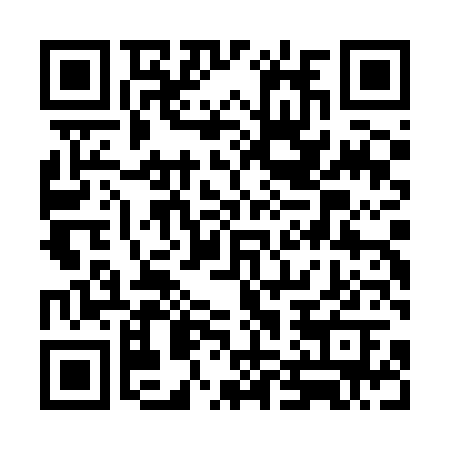 Ramadan times for Himamaylan, PhilippinesMon 11 Mar 2024 - Wed 10 Apr 2024High Latitude Method: NonePrayer Calculation Method: Muslim World LeagueAsar Calculation Method: ShafiPrayer times provided by https://www.salahtimes.comDateDayFajrSuhurSunriseDhuhrAsrIftarMaghribIsha11Mon4:484:485:5811:583:175:595:597:0512Tue4:474:475:5711:583:165:595:597:0513Wed4:474:475:5711:583:165:595:597:0514Thu4:464:465:5611:583:155:595:597:0515Fri4:464:465:5611:573:145:595:597:0516Sat4:454:455:5511:573:145:595:597:0517Sun4:454:455:5411:573:135:595:597:0518Mon4:444:445:5411:573:135:595:597:0519Tue4:444:445:5311:563:125:595:597:0520Wed4:434:435:5311:563:125:595:597:0521Thu4:424:425:5211:563:115:595:597:0522Fri4:424:425:5211:553:105:595:597:0523Sat4:414:415:5111:553:105:595:597:0524Sun4:414:415:5011:553:095:595:597:0525Mon4:404:405:5011:543:085:595:597:0526Tue4:394:395:4911:543:085:595:597:0527Wed4:394:395:4911:543:075:595:597:0528Thu4:384:385:4811:543:065:595:597:0529Fri4:374:375:4711:533:055:595:597:0530Sat4:374:375:4711:533:055:595:597:0531Sun4:364:365:4611:533:045:595:597:051Mon4:364:365:4611:523:035:595:597:052Tue4:354:355:4511:523:025:595:597:053Wed4:344:345:4511:523:025:595:597:054Thu4:344:345:4411:513:015:595:597:055Fri4:334:335:4311:513:005:595:597:056Sat4:324:325:4311:512:595:595:597:057Sun4:324:325:4211:512:585:595:597:068Mon4:314:315:4211:502:585:595:597:069Tue4:314:315:4111:502:575:595:597:0610Wed4:304:305:4111:502:565:595:597:06